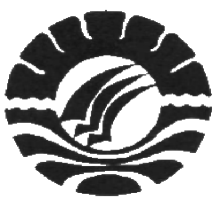 SKRIPSIMENINGKATKAN KEMAMPUAN MENGENAL KONSEP BILANGAN PADA ANAK MELALUI KARTU ANGKA BERGAMBARDI TAMAN KANAK-KANAK ASIANAKOTA MAKASSARYULIANAPROGRAM STUDI PENDIDIKAN GURU PENDIDIKANANAK USIA DINI FAKULTAS ILMU PENDIDIKANUNIVERSITAS NEGERI MAKASSARMAKASSAR 2018MENINGKATKAN KEMAMPUAN MENGENAL KONSEP BILANGAN PADA ANAK MELALUI KARTU ANGKA BERGAMBARDI TAMAN KANAK-KANAK ASIANAKOTA MAKASSARSKRIPSIDiajukan untuk Memenuhi SebagianPersyaratan Guna Memperoleh Gelar Sarjana Pendidikan pada Program Studi Pendidikan Guru Pendidikan Anak Usia Dini Strata Satu Fakultas Ilmu Pendidikan Universitas Negeri MakassarOleh :YULIANANIM.1649045019PROGRAM STUDI PENDIDIKAN GURU PENDIDIKANANAK USIA DINI FAKULTAS ILMU PENDIDIKANUNIVERSITAS NEGERI MAKASSARMAKASSAR 2018